四年级下册语文第六单元综合测试重点字词。铅笔　枪栓　胳膊　劫难　柜板　绸子　敌人 尸首　慌忙 商量 协商　温和 温柔　凶恶 凶狠 防备 戒备　光溜溜 光秃秃 坦然 坦荡　拘束 拘谨　仍然 仍旧 妨碍 阻碍　神秘 深奥　奇妙 神奇 祈求 请求　遗憾 可惜　出产 生产 均匀 平均　倾覆 覆盖　感叹 感慨紧张 放松　潦草 整齐　沉着 慌张 沮丧 振奋　接受 拒绝　坦然 忐忑 自然　熟悉 陌生　神秘 公开  飘飘悠悠　歪歪斜斜　推推搡搡  忙忙碌碌   光溜溜　暖和和　亮堂堂例题：（一）给加点的词选择正确的读音。晋(jìn√   jí)江     鼓鼓囊囊(nāng√    náng)　（二）多音字组词。（nāng）（软鼓囊囊）    （bā）（吧嗒嘴）囊                      吧（náng）（胆囊）        （ba）（走吧）（三）近义词。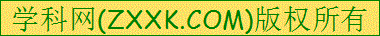 商量——（协商）  　温和——（温柔）     　凶恶——（凶狠）  防备——（戒备）　  光溜溜——（光秃秃）（四）反义词。柔软——（坚硬）　  喜欢——（讨厌）　    黝黑——（洁白）（五）填写合适的量词。一（条）还乡河　一（个）男子汉　一（客）小笼包（六）填写合适的修饰词。[来源:学科网]（黄绿）的芦苇　（厚厚）的白雪　（鹅毛般）的苇絮1.给加点的词选择正确的读音。栓(shuān   quán)住　    打劫(jié     qiè)　扒(bā     pá)开         徽(huī   wēi)张　倔(jué   juè)犟　       沮(jǔ   qiě)丧　嘹(liáo  liǎo)亮        搓(cuō  chā)开　祈(qí    qǐ)祷          遗憾(hàn  gǎn) 　不屑(xiè   xuè)2.多音字组词。（   ）（       ）        （   ）（       ）塞  （   ）（       ）     哇（   ）（       ）        （   ）（       ）（   ）（       ）        （   ）（       ）济                        强 （   ）（       ）（   ）（       ）        （   ）（       ）（   ）（       ）      涨                        （   ）（       ）       3.近义词。兴趣——（      ）　恍惚——（      ）　嘹亮——（      ）嘱咐——（      ）　沉着——（      ）　沮丧——（      ）坦然——（      ）　拘束——（      ）　仍然——（      ）妨碍——（      ）　神秘——（      ）　奇妙——（      ）风靡全国——（      ）　      一声不吭——（      ）[来源:学#科#网]祈求——（      ）　遗憾——（      ）　出产——（      ）均匀——（      ）　倾覆——（      ）　感叹——（      ）抚摸——（      ）　清新——（      ）　分明——（      ）疑惑——（      ）　欣喜——（      ）　叹息——（      ）暖和和——（      ）　亮堂堂——（      ）笑眯眯——（      ）　毛绒绒——（      ）反义词。停止——（      ）　温和——（      ）　可怕——（      ）歪歪斜斜——（      ）　恍惚——（      ）　嘹亮——（      ）紧张——（      ）　潦草——（      ）　沉着——（      ）沮丧——（      ）　接受——（      ）　坦然——（      ）[来源:学_科_网]拘束——（      ）　熟悉——（      ）　神秘——（      ）一声不吭——（      ）　遗憾——（      ）　清新——（      ）[来源:Zxxk.Com]分明——（      ）　疑惑——（      ）　寒冷——（      ）欣喜——（      ）　特别——（      ）　喜欢——（      ）暖和和——（      ）　亮堂堂——（      ）笑眯眯——（      ）　蓬松松——（      ）5.填写合适的量词。一（     ）醉拳　   一（     ）山楂片　 一（     ）小手　一（     ）活鱼　   一（     ）火车　   一（     ）芦花鞋　一（     ）收入　   一（     ）布口袋　 一（     ）人　一（     ）稻草香　 一（     ）把钱　   一（     ）寒冷　一（     ）污迹　   一（     ）雪屑6.填写合适的修饰词。（      ）的天　   （      ）的小手　  （      ）的活鱼　（      ）的人群　 （      ）的事情  　（      ）的稻草（      ）的绒毛　 （      ）的街面　  （      ）的空气　（      ）的寒冷 　（      ）的寒冷    （      ）地飞（      ）地写   　（      ）地叫    　（      ）地跑（      ）地立着　 （      ）地流　    （      ）地等（      ）地问　   （      ）地开口　  （      ）地接受（      ）地熟悉　 （      ）地喊　    （      ）地抓住（      ）地伸手　 （      ）地寻觅  　（      ）地感叹佳句积累。（一）夸张句：夸张句的作用主要是深刻、生动地揭示事物的本质，增强语言的感染力，给人以深刻的印象。为了表达强烈的思想感情，突出某种事物的本质特征，运用丰富的想象力，对事物的某些方面着意夸大或缩小，作艺术上的渲染，这种修辞手法叫做夸张。例句：雨来没理他,脚下像踩着风,一直朝后院跑去。（二）比喻句：比喻句是一种修辞方式,即打比方,用某些有类似特点的事物来比拟想要说的某一事物。例句：雨来像小鸭子一样抖着头上的水,用手抹一下眼睛和鼻子,嘴里吹着气,望着妈妈笑。（三）含有关联词的句子例句：雨来仰浮的本领最高,能够脸朝天在水里躺着,不但不沉底,还要把小肚皮露在水面上。1.大厅里安静极了。（改成夸张句）                                                            2.柿子挂在枝头。（改成比喻句）                                                            3.小明虽然考了第一,但是他一点也不骄傲。（用关联词语造句）三、日积月累。（一）《小英雄雨来》一文中可能会考看拼音写词语、根据原文内容填空等题型。（二）《我们家的男子汉》一文中会考看拼音写词语、给加点的字注音、照样子填一填、选词填空等题型。（三）《芦花鞋》一文中可能会考比一比在组词、照样子写词语、给加点的字选择正确的读音等题型。例题：（一）读拼音，写词语。wěi xù      pī kāi     jìn chá jì （苇  絮） （劈   开） （晋 察  冀  ）nuó dònɡ   wāi wāi xié xié     mén kǎn（挪    动）（歪  歪  斜  斜 ） （门   槛）（二）照样子，写词语。无（所）不（能）[来源:Z_xx_k.Com]无（人）不（知）  无（话）不（说）    无（人）不（晓）（三）根据意思写词语。（1）由无法控制的或无力补救的情况所引起的后悔。（遗憾）（2）对人和事物有疑虑或困惑。（疑惑）1.按课文内容填空。”我们是中国人，我们爱自己的祖国。”这句话在课文中出现了( )次。正是由于雨来_________________，才                      。2.反义词。紧张（      ） 狂热（      ） 炽热（      ）  突出（      ）3.选词填空。请求    祈求     央求     要求面对弟弟不停的（     ），妈妈无可奈何的答应给他买新玩具。土著人跳着祭火舞（    ）火神的保佑。老师（    ）我们今天把作业做完。学习上碰到困难，我们可以（   ）老师或同学的帮助。答案一、1.栓(shuān)住　打劫(jié)　扒(bā)开徽(huī)张　倔(jué)犟　沮(jǔ)丧　嘹(liáo)亮    搓(cuō)开　祈(qí)　祷遗憾(hàn)　不屑(xiè)2.（sāi）（塞满） （wā）（唔里哇啦）（jǐ）（济济）（sè）（阻塞） （sài）（边塞）   （wa）（走哇）  （jì）（接济）（jiàng）（倔强） （zhǎng）（涨价）（qiáng）（强大）（qiǎng）（勉强） （zhàng）（泡涨）3.兴趣——兴致　恍惚——隐约　嘹亮——洪亮 嘱咐——叮嘱　沉着——镇定　沮丧——失落 坦然——坦荡　拘束——拘谨　仍然——仍旧 妨碍——阻碍　神秘——深奥　奇妙——神奇 风靡全国——享誉全国　一声不吭——一言不发 祈求——请求　遗憾——可惜　出产——生产 均匀——平均　倾覆——覆盖　感叹——感慨 抚摸——抚摩　清新——新鲜　分明——明显 疑惑——迷惑　欣喜——惊喜　叹息——叹惜 暖和和——暖乎乎　亮堂堂——明晃晃笑眯眯——笑嘻嘻　毛绒绒——毛茸茸4.停止——开始　温和——严厉　可怕——可爱 歪歪斜斜——端端正正　恍惚——清晰　嘹亮——沙哑 紧张——放松　潦草——整齐　沉着——慌张 沮丧——振奋　接受——拒绝　坦然——忐忑拘束——自然　熟悉——陌生　神秘——公开 一声不吭——滔滔不绝　遗憾——无憾　清新——浑浊 分明——模糊　疑惑——信任　寒冷——温暖 欣喜——悲伤　特别——普通　喜欢——厌恶 暖和和——冷冰冰　亮堂堂——黑洞洞 笑眯眯——哭唧唧　蓬松松——硬邦邦5.一套醉拳　一包山楂片　一只小手　一条活鱼　一班火车　一双芦花鞋　一笔收入　一只布口袋　一行人　一股稻草香　一大把钱　一股寒冷　一丝污迹　一蓬蓬雪屑6.蓝蓝的天　胖胖的小手　倔强的活鱼　济济的人群　奇妙的事情　金黄的稻草　细软的绒毛　空寂的街面　清新的空气　针刺般的寒冷　刺骨的寒冷 飘飘悠悠地飞　歪歪斜斜地写　唔哩哇啦地叫　一股劲地跑　呆呆地立着　哗哗地流　耐心地等　小心地问　勇敢地开口　坦然地接受　迅速地熟悉　着急地喊　勇敢地抓住　不约而同地伸手　不停地寻觅　啧啧地感叹二、1.大厅里安静极了，就连掉落的一根针的声音都听得见。2.红红的柿子像灯笼似的挂在枝头。3.然他很孤独,但是有永恒的音乐为伴。三、1.三次 深深热爱祖国 勇救交通员，智斗鬼子2.轻松  冷静  寒冷  平凡3.（1）央求 （2）祈求 （3）要求 （4）请求